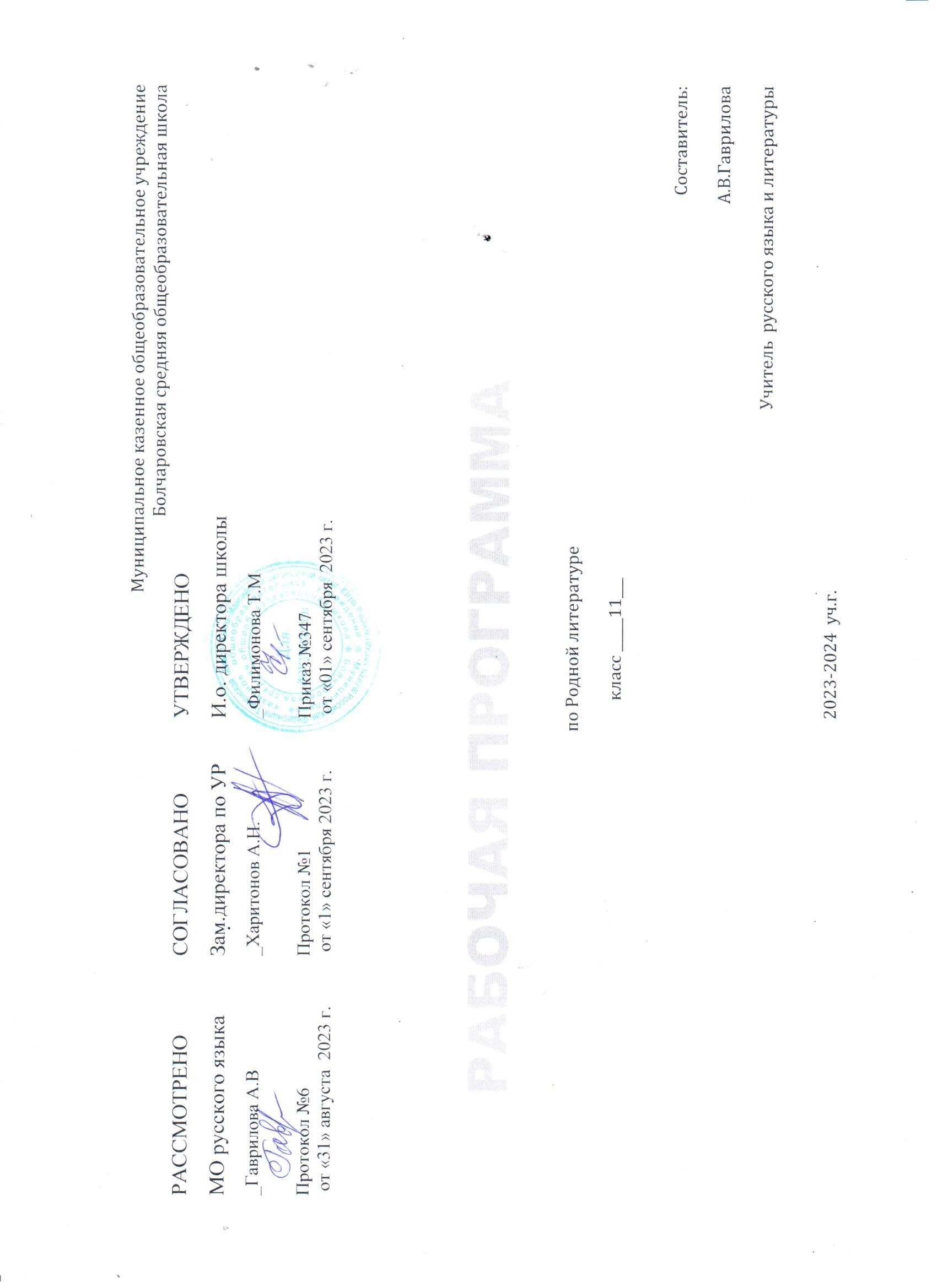 I.Аннотация к рабочей программе.1.1. Нормативная база и УМК.Рабочая программа по предмету «Родная литература (родная) разработана на основе-Федерального государственного образовательного стандарта среднего общего образования, утверждённого приказом Министерством образования и науки Российской Федерации № 413 от 16.10.2009 г. -Примерной основной образовательной программы среднего общего образования, одобренной решением федерального учебно-методического объединения по общему образованию (протокол от 28.06. 2016 г. № 2/16-з)-Примерной программы по предмету «Литература» под редакцией В. П. Журавлева, Ю. В. Лебедева, 2019 г., базовый уровень-Программы курса «Литература». 10–11 классы. Базовый уровень / авт.-сост. С. А. Зинин, В. А. Чалмаев. — М.: ООО «Русское слово — учебник», 2018. — 48 с. — (ФГОС. Инновационная школа).Программа детализирует и раскрывает содержание стандарта, определяет общую стратегию обучения, воспитания и развития учащихся средствами учебного предмета в соответствии с целями изучения родной литературы (русской), которые определены стандартом. В программе также учтена специфика работы в рамках реализации проекта «Медиакласс в московской школе», что позволяет расширить курс изучения литературы и изучить русскую литературу (родную) на более расширенном уровне.  Родная (русская) литература, как и словесное творчество других народов и этносов, является гуманитарным учебным предметом в российской школе, который содействует формированию разносторонне развитой личности, воспитанию гражданина, патриота. Приобщение к нравственным ценностям, изучение литературно-культурных достижений народа – необходимое условие становления человека, эмоционально богатого, интеллектуально развитого, креативно мыслящего и конкурентоспособного.Знакомство с произведениями словесного искусства народов нашей страны расширяет представление учащихся о богатстве и многообразии художественной культуры, духовного и нравственного потенциала многонациональной России.Изучая художественную картину жизни, изображенную в литературном произведении, учащиеся осваивают философию, историю и культурологические ценности народов России.Рабочая программа родной (русской) литературы в 11 классе выполняет две основные функции: информационно-методическую и организационно-планирующую.Информационно-методическая функция позволяет всем участникам образовательного процесса получить представление о целях, содержании, общей стратегии обучения, воспитания и развития учащихся средствами данного учебного предмета. 	в 11 классе —17 часов, .Обучение ведется по следующим УМК:1.2. Цель и задачи учебной дисциплины.Цель данной программы: воспитание и развитие личности, способной понимать и эстетически воспринимать произведения родной русской литературы, обладающей гуманистическим мировоззрением, общероссийским гражданским сознанием и национальным самосознанием, чувством патриотизма и гордости от принадлежности к многонациональному народу России; осознание исторической преемственности поколений, формирование причастности к свершениям и традициям своего народа и ответственности за сохранение русской культуры.Задачи программы: приобщение к литературному наследию русского народа в контексте единого исторического и культурного пространства России, диалога культур всех народов Российской Федерации; осознание роли родной русской литературы в передаче от поколения к поколению историко-культурных, нравственных, эстетических ценностей; выявление взаимосвязи родной русской литературы с отечественной историей, формирование представлений о многообразии национально-специфичных форм художественного отражения материальной и духовной культуры русского народа в русской литературе; получение знаний о родной русской литературе как о развивающемся явлении в контексте её взаимодействия с литературой других народов Российской Федерации, их взаимовлияния; выявление культурных и нравственных смыслов, заложенных в родной русской литературе; создание устных и письменных высказываний, содержащих суждения и оценки по поводу прочитанного; формирование опыта общения с произведениями родной русской литературы в повседневной жизни и учебной деятельности; накопление опыта планирования собственного досугового чтения, определения и обоснования собственных читательских предпочтений произведений родной русской литературы; формирование потребности в систематическом чтении произведений родной русской литературы как средстве познания мира и себя в этом мире, гармонизации отношений человека и общества, многоаспектного диалога; развитие умений работы с источниками информации, осуществление поиска, анализа, обработки и презентации информации из различных источников, включая Интернет, и др.1.3. Количество часов на изучение дисциплины.Данная учебная дисциплина осваивается в размере 1 часа в 2 недели. Изучение предмета «Родная литература (русская)» в 11 классе предполагается в объеме 17 часов.1.4. Основные разделы дисциплины.Программа по родной литературе (русской) в 11 классе предполагает изучение следующих разделов: - Влияние творчества   А.С. Пушкина на русскую литературу ХIХ века.- Влияние творчества А. С. Пушкина на литературу ХХ века.-Особенности творческого метода писателей русской литературы первой половины XX века.-Тема любви в русской литературе XIX–XX вв.Программа по родной литературе (русской) в 11 классе предполагает изучение следующих разделов: -Смысловое чтение.-Речевая деятельность.-Культура речи.-Стили речи.-Текст.1.5. Периодичность и формы текущего контроля и промежуточной аттестации.Текущий контроль по предмету «Родная литература (русская)» осуществляется за счет проведения тестовых заданий, устных и письменных опросов, а также за счет подготовки и защиты проектов, проведения семинаров, конференций, аудирования, комплексного анализа текста,  написания рецензии, эссе.II.Планируемые результаты освоения учебного предмета «Родная литература (русская)».2.1. Личностные результаты освоения основной образовательной программы должны отражать:1) российскую гражданскую идентичность, патриотизм, уважение к своему народу, чувства ответственности перед Родиной, гордости за свой край, свою Родину, прошлое и настоящее многонационального народа России, уважение государственных символов (герб, флаг, гимн);2) гражданскую позицию как активного и ответственного члена российского общества, осознающего свои конституционные права и обязанности, уважающего закон и правопорядок, обладающего чувством собственного достоинства, осознанно принимающего традиционные национальные и общечеловеческие гуманистические и демократические ценности;3) готовность к служению Отечеству, его защите;4) сформированность мировоззрения, соответствующего современному уровню развития науки и общественной практики, основанного на диалоге культур, а также различных форм общественного сознания, осознание своего места в поликультурном мире;5) сформированность основ саморазвития и самовоспитания в соответствии с общечеловеческими ценностями и идеалами гражданского общества; готовность и способность к самостоятельной, творческой и ответственной деятельности;6) толерантное сознание и поведение в поликультурном мире, готовность и способность вести диалог с другими людьми, достигать в нем взаимопонимания, находить общие цели и сотрудничать для их достижения, способность противостоять идеологии экстремизма, национализма, ксенофобии, дискриминации по социальным, религиозным, расовым, национальным признакам и другим негативным социальным явлениям;7) навыки сотрудничества со сверстниками, детьми младшего возраста, взрослыми в образовательной, общественно полезной, учебно-исследовательской, проектной и других видах деятельности;8) нравственное сознание и поведение на основе усвоения общечеловеческих ценностей;9) готовность и способность к образованию, в том числе самообразованию, на протяжении всей жизни; сознательное отношение к непрерывному образованию как условию успешной профессиональной и общественной деятельности;10) эстетическое отношение к миру, включая эстетику быта, научного и технического творчества, спорта, общественных отношений;11) принятие и реализацию ценностей здорового и безопасного образа жизни, потребности в физическом самосовершенствовании, занятиях спортивно-оздоровительной деятельностью, неприятие вредных привычек: курения, употребления алкоголя, наркотиков;12) бережное, ответственное и компетентное отношение к физическому и психологическому здоровью, как собственному, так и других людей, умение оказывать первую помощь;13) осознанный выбор будущей профессии и возможностей реализации собственных жизненных планов; отношение к профессиональной деятельности как возможности участия в решении личных, общественных, государственных, общенациональных проблем;14) сформированность экологического мышления, понимания влияния социально-экономических процессов на состояние природной и социальной среды; приобретение опыта эколого-направленной деятельности;15) ответственное отношение к созданию семьи на основе осознанного принятия ценностей семейной жизни.2.2. Метапредметные результаты освоения основной образовательной программы представлены тремя группами универсальных учебных действий (УУД).1.	Регулятивные универсальные учебные действияВыпускник научится:–	самостоятельно определять цели, задавать параметры и критерии, по которым можно определить, что цель достигнута;–	оценивать возможные последствия достижения поставленной цели в деятельности, собственной жизни и жизни окружающих людей, основываясь на соображениях этики и морали;–	ставить и формулировать собственные задачи в образовательной деятельности и жизненных ситуациях;–	оценивать ресурсы, в том числе время и другие нематериальные ресурсы, необходимые для достижения поставленной цели;–	выбирать путь достижения цели, планировать решение поставленных задач, оптимизируя материальные и нематериальные затраты; –	организовывать эффективный поиск ресурсов, необходимых для достижения поставленной цели;–	сопоставлять полученный результат деятельности с поставленной заранее целью.2. Познавательные универсальные учебные действияВыпускник научится: –	искать и находить обобщенные способы решения задач, в том числе, осуществлять развернутый информационный поиск и ставить на его основе новые (учебные и познавательные) задачи;–	критически оценивать и интерпретировать информацию с разных позиций, распознавать и фиксировать противоречия в информационных источниках;–	использовать различные модельно-схематические средства для представления существенных связей и отношений, а также противоречий, выявленных в информационных источниках;–	находить и приводить критические аргументы в отношении действий и суждений другого; спокойно и разумно относиться к критическим замечаниям в отношении собственного суждения, рассматривать их как ресурс собственного развития;–	выходить за рамки учебного предмета и осуществлять целенаправленный поиск возможностей для широкого переноса средств и способов действия;–	выстраивать индивидуальную образовательную траекторию, учитывая ограничения со стороны других участников и ресурсные ограничения;–	менять и удерживать разные позиции в познавательной деятельности.3.	Коммуникативные универсальные учебные действияВыпускник научится:–	осуществлять деловую коммуникацию как со сверстниками, так и со взрослыми (как внутри образовательной организации, так и за ее пределами), подбирать партнеров для деловой коммуникации исходя из соображений результативности взаимодействия, а не личных симпатий;–	при осуществлении групповой работы быть как руководителем, так и членом команды в разных ролях (генератор идей, критик, исполнитель, выступающий, эксперт и т.д.);–	координировать и выполнять работу в условиях реального, виртуального и комбинированного взаимодействия;–	развернуто, логично и точно излагать свою точку зрения с использованием адекватных (устных и письменных) языковых средств;–	распознавать конфликтогенные ситуации и предотвращать конфликты до их активной фазы, выстраивать деловую и образовательную коммуникацию, избегая личностных оценочных суждений.2.3. Предметные результаты.Выпускник научится:– демонстрировать знание произведений родной литературы (русской), приводя примеры двух или более текстов, затрагивающих общие темы или проблемы; – понимать значимость чтения на родном языке (русском) и изучения родной литературы (русской) для своего дальнейшего развития; осознавать потребность в систематическом чтении как средстве познания мира и себя в этом мире, гармонизации отношений человека и общества, многоаспектного диалога; – осознавать родную литературу (русскую) как одну из основных национально-культурных ценностей народа, как особого способа познания жизни; – обеспечению культурной самоидентификации, осознанию коммуникативно-эстетических возможностей родного языка (русского) на основе изучения выдающихся произведений культуры своего народа; –  навыкам понимания литературных художественных произведений, отражающих разные этнокультурные традиции;– в устной и письменной форме обобщать и анализировать свой читательский опыт, а именно:обосновывать выбор художественного произведения для анализа,приводя в качестве аргумента как тему (темы) произведения, так и его проблематику (содержащиеся в нем смыслы и подтексты);использовать для раскрытия тезисов своего высказывания указание на фрагменты произведения, носящие проблемный характер и требующие анализа;давать объективное изложение текста: характеризуя произведение,выделять две (или более) основные темы или идеи произведения, показывать их развитие в ходе сюжета, их взаимодействие и взаимовлияние, в итоге раскрывая сложность художественного мира произведения;анализировать жанрово-родовой выбор автора, раскрывать особенности развития и связей элементов художественного мира произведения: места и времени действия, способы изображения действия и его развития, способы введения персонажей и средства раскрытия и/или развития их характеров;определять контекстуальное значение слов и фраз, используемых в художественном произведении (включая переносные и коннотативные значения), оценивать их художественную выразительность с точки зрения новизны, эмоциональной и смысловой наполненности, эстетической значимости;анализировать авторский выбор определенных композиционных решений в произведении, раскрывая, как взаиморасположение и взаимосвязь определенных частей текста способствует формированию его общей структуры и обусловливает эстетическое воздействие на читателя (например, выбор определенного зачина и концовки произведения, выбор между счастливой или трагической развязкой, открытым или закрытым финалом);анализировать случаи, когда для осмысления точки зрения автора и/или героев требуется отличать то, что прямо заявлено в тексте, от того, что в нем подразумевается (например, ирония, сатира, сарказм, аллегория, гипербола и т.п.);–   осуществлять следующую продуктивную деятельность:давать развернутые ответы на вопросы об изучаемом на уроке произведении или создавать небольшие рецензии на самостоятельно прочитанные произведения, демонстрируя целостное восприятие художественного мира произведения, понимание принадлежности произведения к литературному направлению (течению) и культурно-исторической эпохе (периоду);выполнять проектные работы в сфере литературы и искусства, предлагать свои собственные обоснованные интерпретации литературных произведений.Выпускник получит возможность научиться:– давать историко-культурный комментарий к тексту произведения (в том числе и с использованием ресурсов музея, специализированной библиотеки, исторических документов и т. п.);– анализировать художественное произведение в сочетании воплощения в нем объективных законов литературного развития и субъективных черт авторской индивидуальности;– анализировать художественное произведение во взаимосвязи литературы с другими областями гуманитарного знания (философией, историей, психологией и др.);– анализировать одну из интерпретаций эпического, драматического или лирического произведения (например, кинофильм или театральную постановку; запись художественного чтения; серию иллюстраций к произведению), оценивая, как интерпретируется исходный текст.III.Содержание учебного предмета.11 класс1 модуль «Влияние творчества   А.С. Пушкина на русскую литературу ХIХ века»: Роль А.С. Пушкина в русской литературе.	Вариации Ф.И. Тютчева и А.А. Фета на тему пушкинского «Я помню чудное мгновенье...».«Онегинский» сюжет в повести И.С. Тургенева «Два приятеля».«Пиковая дама» А.С. Пушкина и «Маленький герой» Ф.М. Достоевского: заимствование детали.Мотивы «Пиковой дамы» А.С. Пушкина в романе Ф.М. Достоевского «Преступление и наказание».Литературное эхо стихотворения А.С. Пушкина «Жил на свете рыцарь бедный» в романе Ф.М. Достоевского «Идиот».	Литературное эхо стихотворения А.С. Пушкина «Жил на свете рыцарь бедный...» в лирике XIX века.	2 модуль «Влияние творчества А. С. Пушкина на литературу ХХ века»:Литературное эхо стихотворения А.С. Пушкина «Жил на свете рыцарь бедный...» в лирике ХХ века.«Пророк» А.С. Пушкина и «Пророки» Н.С. Гумилева: сопоставительный анализ.	Пушкинские реминисценции в рассказе А.П. Чехова «Скрипка Ротшильда».Пушкинские акценты в рассказе А. Грина «Крысолов».Рассказ М. Осоргина «Человек, похожий на Пушкина».	Попытка мистического продолжения жизни А.С. Пушкина в рассказе С. Черного «Пушкин в Париже».Модернистская фантазия Георгия Иванова «Чекист-пушкинист».Пушкинские строки в «Записках на манжетах» М.А. Булгакова.«Ахматовский Пушкин» как один из персонажей поэтического мира Анны Ахматовой.Анна Ахматова как своеобразный пушкинист.	Образ А.С. Пушкина в лирике Марины Цветаевой.	Авторская версия: эссе Марины Цветаевой «Мой Пушкин».Авторская версия: стихотворение А. Дементьева «А мне приснился сон». Творческая работа.	Эпиграфы из Пушкина в лирике А. Тарковского.	«Мой Пушкин» как формула ХХ века. Работа над проектом «Мой Пушкин».	Защита проекта «Мой Пушкин».3 модуль «Особенности творческого метода писателей русской литературы первой половины XX века»:Образ вочеловечившегося сатаны в романе Л. Андреева «Дневник Сатаны».	Многоголосие как принцип построения повести М. Горького «Фома Гордеев».4 модуль «Тема любви в русской литературе XIX–XX вв.»:Формулы любви в сборнике И. Бунина «Темные аллеи».	История любовная в жизни героя романа И.С. Шмелева «История любовная».«Король, дама, валет» В. Набокова: «геометрия текста».	Роман Г. Газданова «Эвелина и ее друзья» как роман о любви и дружбе.	Поэтика заглавия. Рассказ В. Распутина «Рудольфио».	Семинар.	Столкновение мечты и реальности в рассказе Т. Толстой "Свидание с птицей».Интертекст в рассказе Т. Толстой «Соня».Поэтика повести Л. Улицкой «Сонечка».	Библейские отсылки в рассказе О. Павлова «Конец века».	Эссе.IV.Тематическое планирование.Предмет: родная литература (русская)Класс: 11Уровень изучения предмета: углубленныйКоличество часов в неделю: 0,5Количество часов в год: 17№Название документаАвтор, год издания, название1Программа по русской литературе (родной) для 10-11 классов-2Учебник по русской литературе (родной) для 10-11 классов-3Методические пособия (печатные)Литература. Методические рекомендации и поурочные разработки. 10 класс: учеб. пособие для общеобразоват. организаций: углублённый уровень / Н. В. Беляева, А. Е. Иллюминарская. – М.: Просвещение, 2017. – 737 с.Егорова Н. В., Золотарева И. В. Поурочные разработки по русской литературе ХХ века. 11 класс. II полугодие. — 3-е изд., исп. и доп. — М.: ВАКО, 2004. — 368 с. — (В помощь школьному учителю).Литература. Технологические карты уроков. 11 класс. Учеб. пособие для общеобразоват. организаций. Базовый уровень. В 2 ч. Ч. 1 / Н. В. Шуваева. — М.: Просвещение, 2017. — 335 с.Литература. Технологические карты уроков. 11 класс. Учеб. пособие для общеобразоват. организаций. Базовый уровень. В 2 ч. Ч. 2 / Н. В. Шуваева. — М.: Просвещение, 2017. — 415 с.4Методические пособия (мультимедийные)Квашнина Е.С., Коптяева Т.Е., Ромашина Н.Ф. Уроки литературы с применением ИКТ. 8-11 классы, выпуск 2, издание 2-ое, стереотипное + CD-диск. Планета, 2014 год. ФГОС5Образовательные электронные ресурсыБиблиотека «Классическая литература»: Вся русская классическая литература. (lit-classic.ru)Хрестоматия по русской литературе XIX и XX в.:Лаборатория Фантастики (fantlab.ru)«Русская литература». Мультимедийная библиотека: Бесплатная электронная библиотека онлайн "Единое окно к образовательным ресурсам" (window.edu.ru)Видеоуроки по школьным предметам InternetUrok.ru: http://interneturok.ru/ Газета «Литература» и сайт для учителя «Я иду на урок литературы»: http://lit.1september.ru/ Сайт «Литература на 5»:http://5litra.ru/ Номер модуляНазвание модуля, кол-во часовНомер темыНазваниетемыМодуль рабочей программы воспитания «Школьный урок»Дата планДата факт1.Влияние творчества   А.С. Пушкина  на русскую литературу ХIХ века.(7 часов)1.Роль А.С. Пушкина в русской литературе.Создание ценностных отношений к своему отечеству, своей Родине как месту, в котором человек вырос и познал первые радости и неудачи, которая завещана ему предками и которую нужно оберегать.1 сентбря – День знаний. Международный день грамотности.14.092.Вариации Ф.И. Тютчева и А.А. Фета на тему пушкинского «Я помню чудное мгновенье...».Установление доверительных отношений между учителем и его учениками, способствующих позитивному восприятию учащимися требований и просьб учителя через живой диалог, привлечение их внимания к обсуждаемой на уроке информации.8 сентября – Международный день распространения грамотности.28.093.«Онегинский» сюжет в повести И.С. Тургенева «Два приятеля».Формирование ценностных отношений к знаниям как интеллектуальному ресурсу, обеспечивающему будущее человека.Урок в Москве «Московскими переулками в Пушкинский круг. Путешествие в XIX век».Урок в Москве «Эпоха в романе «Евгений Онегин».Проект «Больше, чем урок». Видеолекция «Роль эпиграфов в романе «Евгений Онегин»: 12.104.«Пиковая дама» А.С. Пушкина и «Маленький герой» Ф.М. Достоевского: заимствование детали.  Формирование ценностных отношений к культуре как духовному богатству общества и творческому самовыражению.Урок в Москве «Московскими переулками в Пушкинский круг. Путешествие в XIX век»Урок в Москве «Тройка, семёрка, туз. Раскрываем тайны повести А.С. Пушкина «Пиковая дама»»26.105.Мотивы «Пиковой дамы» А.С. Пушкина в романе Ф.М. Достоевского «Преступление и наказание».  Включение в урок игровых процедур, которые помогают поддержать мотивацию обучающихся к получению знаний, налаживанию позитивных межличностных отношений в классе, помогают установлению доброжелательной атмосферы во время урока.5 октября – Международный день учителя.Урок в Москве «Московскими переулками в Пушкинский круг. Путешествие в XIX век»Урок в Москве «Тройка, семёрка, туз. Раскрываем тайны повести А.С. Пушкина «Пиковая дама»»16.116.Литературное эхо стихотворения А.С. Пушкина «Жил на свете рыцарь бедный» в романе Ф.М. Достоевского «Идиот». Создание благоприятных условий для опыта самостоятельного приобретения новых знаний, проведения научных исследований, опыт проектной деятельности.Урок в Москве «Московскими переулками в Пушкинский круг. Путешествие в XIX век».30.117.Литературное эхо стихотворения А.С. Пушкина «Жил на свете рыцарь бедный...» в лирике XIX века.Создание благоприятных условий для опыта самостоятельного приобретения новых знаний, проведения научных исследований, опыт проектной деятельности.Урок в Москве «Московскими переулками в Пушкинский круг. Путешествие в XIX век»Международный день школьный библиотек (четвертый понедельник октября).14.122.Влияние творчества А. С. Пушкина на литературу ХХ века.8.Проект. Литературное эхо стихотворения А.С. Пушкина «Жил на свете рыцарь бедный...» в лирике ХХ века.Установление доверительных отношений между учителем и его учениками, способствующих позитивному восприятию учащимися требований и просьб учителя через живой диалог, привлечение их внимания к обсуждаемой на уроке информации.4 ноября – День народного единства.28.129.«Пророк» А.С. Пушкина и «Пророки» Н.С. Гумилева: сопоставительный анализ. Создание ценностных отношений к своему отечеству, своей Родине как месту, в котором человек вырос и познал первые радости и неудачи, которая завещана ему предками и которую нужно оберегать. 10 ноября – Всемирный день науки.18.0110.Пушкинские реминисценции в рассказе А.П. Чехова «Скрипка Ротшильда». Инициирование обсуждения информации, высказывания обучающимися своего мнения по ее поводу, выработки своего к ней отношения. Урок в московском музее «Берегите в себе человека. Жизнь и творчество А.П. Чехова».16 ноября – Международный день толерантности.1.0211.Пушкинские акценты в рассказе А. Грина «Крысолов».Установление доверительных отношений между учителем и его учениками, способствующих позитивному восприятию учащимися требований и просьб учителя через живой диалог, привлечение их внимания к обсуждаемой на уроке информации.День матери в России.15.0212.Рассказ М. Осоргина «Человек, похожий на Пушкина».  Формирование ценностных отношений к культуре как духовному богатству общества и творческому самовыражению. 03 декабря - День добровольца (волонтера)29.0213.Попытка мистического продолжения жизни А.С. Пушкина в рассказе С. Черного «Пушкин в Париже».Применение на уроке интерактивных форм работы обучающихся: интеллектуальных игр, стимулирующих познавательную мотивацию обучающихся; групповой работы или работы в парах, которые учат обучающихся командной работе и взаимодействию друг с другом. 12 декабря - День Конституции Российской Федерации.14.0314.Модернистская фантазия Георгия Иванова «Чекист-пушкинист». Включение в урок игровых процедур, которые помогают поддержать мотивацию обучающихся к получению знаний, налаживанию позитивных межличностных отношений в классе, помогают установлению доброжелательной атмосферы во время урока.Единый урок «Права человека». 04.0415.Пушкинские строки в «Записках на манжетах» М.А. Булгакова. Формирование ценностных отношений к культуре как духовному богатству общества и творческому самовыражению.Урок в Москве «Образ булгаковской Москвы 30-х годов». 18.0416.«Ахматовский Пушкин» как один из персонажей поэтического мира Анны Ахматовой.Формирование ценностных отношений к знаниям как интеллектуальному ресурсу, обеспечивающему будущее человека.27.01.1944 – День снятия блокады Ленинграда.02.0517.Проект. Анна Ахматова как своеобразный пушкинист.	Инициирование обсуждения информации, высказывания обучающимися своего мнения по ее поводу, выработки своего к ней отношения.02.02.1943 – День разгрома советскими войсками немецко-фашистских войск в Сталинградской битве.23.05